口腔技术学院仪器设备参数（标段5）设备名称参数数量单价总价模型扫描仪及设计软件（四十端口）进口；3shapeE3
一、硬件扫描仪：
1.扫描时间：代型扫描时间18秒，全牙弓印模扫描时间80秒
2.扫描技术：蓝色LED，多线扫描技术
3.牙冠和桥精度：7微米（ISO12836认证）
4.种植杆精度：10微米
5.双重图像捕获：2个摄像头
6.镜头像素：500万像素
7.石膏模型扫描：支持
8.印模扫描：支持
9.纹理扫描：彩色纹理
10.接口：USB连接至PC
11.输出格式：STL(开放标准)或DCM
12.材料颜色：对材料颜色无依赖
13.扫描对像：代型、桥、蜡、模型、咬颌关系和对颌模型,全口模型
14.配置专业工作站。
15.连接DentalSystems数字化CAD系统
二、3shapeDentalSystem/牙科修复设计软件（教育版）：
1.可用于设计制作个性化基台、种植杆卡和桥、活动支架、全口义齿以及TRIOS模型
2.具备印模扫描、订单管理、订单接受功能
3.输出格式：STL格式的开放数据用于CAM系统的加工
4.智能冠桥设计，可根据邻牙及对颌自动生成修复体
5.镜像功能，复制同类牙作为修复设计
6.智能识别颈线功能
7.内置5个品牌虚拟颌架，具有虚拟咬合功能
8.具备数字化厚度及咬合判断功能
9.具有DSD微笑美学设计功能
10．教育版本，可实现教学用机和限额40台教学用机共同设计操作的功能，适合学院教学和展示，并提供每年不低于2000个冠桥数据保存点以及2000个其他数据保存点(可根据需要提供更多数据保存点)。
11.软件含10年年费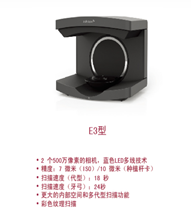 1树脂3D打印机1、成型尺寸BuildingVolume(96*54*110mm)
2、设备尺寸NetDimension（宽357mmm，深380mm，高885mm）
3、分辨率Resolution（1920*1080）
4、技术类型Technology（DLP）
5、投影机种类ProjectorType（工业级405nm投影机）
6、曝光原理ExposureSystem（DLP下置式）
7、XY像素XYPixelSize（50微米）
8、分层厚度Thickness（20-100微米）
9、成型速度BuildingSpeed（40-100微米）
10、打印材料BuildingMaterial（光敏树脂）
11、数据格式InputFileFormat(STL)
12、电源要求Power（180-240V，50HZ，0.5KW）
13、操作软件In-builtSoftware（Encashape3D）1氧化锆研磨仪（氧化锆）四轴联动雕铣机
1、长宽高：730*720*620mm
2、重量：150kg
3、输入电压：单相交流220V
4、最大功率：2.0KW
5、主轴功率：1.5KW
6、加工轴数：4轴
7、加工范围：XYZ：125/130/80mmA:360度
8、加工方式：干式加工
9、最大转速：36，000rpm
10、最大给进速度：6000mm/min
11、加工材料：氧化锆、蜡、PMMA、软质金属
12、加工厚度：10-25mm
13、刀库容量：3把
14、换刀方式：自动
15、主轴冷却：水冷
16、平均加工时间（前齿单冠）：氧化锆：8min蜡：3min1口内扫描仪1.主机外形尺寸：长宽高(mm)640×520×1175；主机重量40kg；
2.电源电压：ac220v，50Hz；断电自动保护装置
3.配有千万像素的光学摄像系统视频模式连续采集，可获得所见即所得的口内
高清实时图像
4.口内相机体积小巧，伸入口内部分宽19mm、高13mm，可灵活地在口内任意
狭小区域进行扫描成像；扫描精度：20μm；全口扫描时间≤5分钟
5.扫描模型数据为全开放STL格式和真彩PLY格式,无任何数据格式加密，
可兼容所有CAD/CAM平台
6.CAD/CAM平台产品软、硬件均无隐藏年费
7.平均无故障工作时间≥30000小时1基台研磨机（个性化基台）1.进口品牌；
2.5轴加工可达30°轴方向,总体补偿高达60°散度；
3.集成干湿两用加工程序，无附加投入；
4.精选花岗岩底盘增加稳定性；
5.10把车针全自动切换；
6.具备数控触屏控制屏幕；
7.自动恒温保持稳定质量；
8.集成控制面板。
9.所有轴均采用微步控制器
10.每分钟转速达60,000rpm
11.轴数：5轴联动
12.可研磨98.5mm规格的圆盘氧化锆，PMMA，PEEK，蜡，玻璃陶瓷，钛合金盘等材料换传感器；
13.磨刀架直径：6mm；1